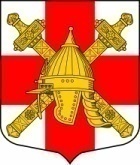 АДМИНИСТРАЦИЯСИНЯВИНСКОГО ГОРОДСКОГО ПОСЕЛЕНИЯКИРОВСКОГО  МУНИЦИПАЛЬНОГО  РАЙОНА  ЛЕНИНГРАДСКОЙ ОБЛАСТИП О С Т А Н О В Л Е Н И Еот  «07» октября 2021 г.  № 345 О внесении изменений в постановление администрации Синявинского городского поселения Кировского муниципального района Ленинградской области от 29.01.2021 № 29 «Об утверждении Плана мероприятий по противодействию коррупции в  администрации Синявинского городского поселения Кировского муниципального района Ленинградской области на 2021 год»В соответствии с  Национальным планом противодействия коррупции на 2021-2024 годы, утвержденным Указом Президента Российской Федерации от 16.08.2021 № 478:1. Внести изменения в постановление администрации Синявинского городского поселения Кировского муниципального района Ленинградской области от 29.01.2021 № 29 «Об утверждении  Плана мероприятий по противодействию коррупции в администрации Синявинского городского поселения Кировского муниципального района Ленинградской области на 2021 год».1.1. Дополнить раздел 3 «Антикоррупционное образование» Плана мероприятий по противодействию коррупции в администрации Синявинского городского поселения Кировского муниципального района Ленинградской области на 2021 год подпунктом 3.6. следующего содержания:2. Настоящее постановление подлежит обнародованию на официальном  сайте Синявинского городского поселения Кировского муниципального района Ленинградской области в сети Интернет.3. Настоящее постановление вступает в силу со дня его подписания.4. Контроль за исполнением настоящего  постановления оставляю за собой. Глава администрации                                                                  Е.В. ХоменокРазослано: в дело, заместителю главы администрации, ответственным специалистам, Кировская городская прокуратура ЛО, сайт www.lo-sinyavino.ru.3.6.Участие муниципальных служащих, работников, в должностные обязанности которых входит участие в проведении закупок товаров, работ, услуг для обеспечения муниципальных нужд, в мероприятиях по профессиональному развитию в области противодействия коррупции, в том числе их обучение по дополнительным профессиональным программа в области противодействия коррупцииВ течении2021-2022 гг.в срок до 1 февраляЗаместитель главы администрацииНачальник сектора по общим вопросам